(Page 1 of 1)NÁVRH NA POSKYTNUTÍ ÚROKOVÉ VÝJIMKY16358313Československá obchodní banka, a. s.Radlická 333/150, 150 57Praha 5; IČO: 00001350zapsaná v obchodním rejstříku vedeném Městským soudem v Praze, oddíl B: XXXVI, vložka 46 (dále jen "ČSOB")zastoupená                              , Firemní bankéř Mikro II pobočka          Chomutov - Žižkovo nám.,Žižkovo náměstí 5762, Chomutov, 43001Vážený kliente,Československá obchodní banka, a. s. Vám navrhuje, v období od 1.9.2022 do 28.2.2023 k účtu č.  xxxxxxx/0300 navýšení vyhlašované úrokové sazby o x% p.a.Navrhovaná úroková sazba je platná pro celý zůstatek na spořícím účtu.Pokud s uvedenou změnou nesouhlasíte, oznamte to prosím bez zbytečného odkladu písemnou formou pobočce ČSOB, která vede Váš účet.Úroková sazba pak bude v tomto případě nastavena v souladu s platným Oznámením Československé obchodní banky, a. s. o stanovených úrokových podmínkách vkladů a úvěrů v Kč pro právnické osoby a pro fyzické osoby - podnikatele.V Chomutově dne 01.09.202201.09.2022 14:31Československá obchodní banka, a. s.strana 1 z 1Československá obchodní banka, a. s.Radlická 333/150, 150 57 Praha 5; IČO: 00001350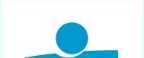 zapsaná v obchodním rejstříku vedeném Městským soudem v Praze, oddíl B: XXXVI, vložka 46obchodní firmasídloIČOzápis v rejstříku/registru vedenémoddílzastoupenáPovodí Ohře, státní podnikBezručova 4219, Chomutov, 43003, CZ 70889988obchodníKrajským soudem v Ústí nad LabemA, vložka 13052